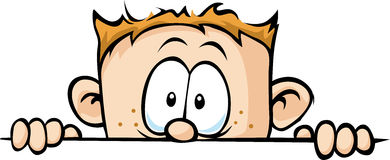 We use the pronoun “ ____  “   to represent:a ______________________ (telling where - ____ , _________, ___________, ________, _____…)      + a ___________the _______________________ + ______________________________________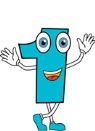 	   Preposition of place + a noun: Je passe le week-end ___________________.	J’____ passe le week-end.				I’m spending the weekend ___________. La fête va être ___________________?Oué, la fête va ______ être.				Ya, the party is going to be ___________.Tu as nettoyé _______________________?		Oué, j’_____ ai nettoyé!					Yep, I cleaned ___________!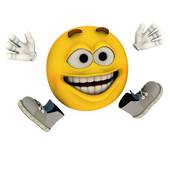 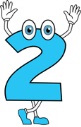 	Preposition “ à ” + the name of a thing: Je participle _____________________. J’_____ participe.I’m particpating __________. Elle veut répondre _________________.Elle veut ____ répondre. She wants to respond ___________.(__________________________.)Ils ont joué  __________________.Ils _____ ont joué.They played  ___________.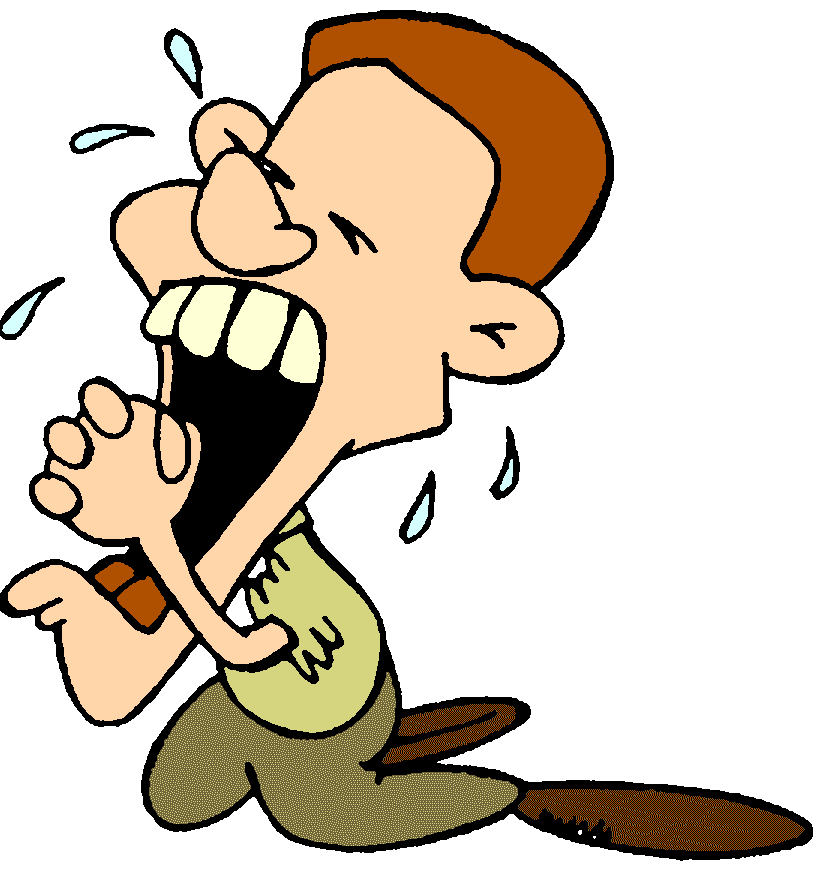 We use the pronoun “_______” to represent the preposition “________” + the _______ of something (or _____, _____, _____, _____)a ___________ preceded by a _________________ or an ___________ (____, ______, ________________, _____________, _______________________)	  Preposition “de” plus the name of somethingElle parle ________________________. Elle ________  parle.She is talking ________________________.Ils vont discuter _________________.Ils vont ____  discuter.They are going to discuss _______.Luc a acheté ___________________.Luc _______ a acheté.Luc bought _______.	 Preposition “de” plus a noun preceded by a number or an amountJ’ai ________________   à te prêter.J’_______ ai _____ à te prêter.I have ________ to loan you.Vous allez avoir ______________________.Vous allez _________ avoir _______.You are going to have ______________________.Ils ont offert __________________  à Pierre.Ils _____ ont offert _________ à Pierre.They offered Pierre ___________________.